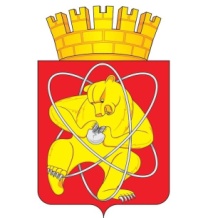 Городской округ «Закрытое административно – территориальное образование Железногорск Красноярского края»СОВЕТ ДЕПУТАТОВ ЗАТО г. ЖЕЛЕЗНОГОРСКРЕШЕНИЕ__________ 2023                                                                                                           №_________       г. ЖелезногорскОб утверждении порядка назначения и проведения собраний, конференций граждан (собраний делегатов) в целях рассмотрения и обсуждения вопросов внесения инициативных проектов в ЗАТО Железногорск В соответствии с Федеральным законом от 06.10.2003 № 131-ФЗ «Об общих принципах организации местного самоуправления в Российской Федерации», постановлением Правительства Красноярского края от 31.12.2019 № 793-п «Об утверждении Порядка предоставления и распределения иных межбюджетных трансфертов бюджетам муниципальных образований Красноярского края на осуществление расходов, направленных на реализацию мероприятий по поддержке местных инициатив», руководствуясь Уставом ЗАТО Железногорск, Совет депутатов Р Е Ш И Л:1. Утвердить порядок назначения и проведения собраний, конференций граждан (собраний делегатов) в целях рассмотрения и обсуждения вопросов внесения инициативных проектов в ЗАТО Железногорск (приложение).2. Контроль за исполнением настоящего решения возложить на председателя постоянной комиссии по вопросам местного самоуправления и законности А.С. Федотова.3. Настоящее решение вступает в силу после его официального опубликования.Председатель Совета депутатов                             Глава ЗАТО г. ЖелезногорскЗАТО г. Железногорск  	                           С.Д. Проскурнин                                                   Д.М. ЧернятинПриложение 							к решению Совета депутатов ЗАТО г. Железногорск							от ____________2023 № _____Порядокназначения и проведения собраний, конференций граждан (собраний делегатов) в целях рассмотрения и обсуждения вопросов внесения инициативных проектов в ЗАТО ЖелезногорскОбщие положения1.1. Настоящий Порядок назначения и проведения собраний, конференций граждан (собраний делегатов) в целях рассмотрения и обсуждения вопросов внесения инициативных проектов в ЗАТО Железногорск (далее - Порядок) устанавливает общие положения, а также правила осуществления процедур по назначению и проведению собраний, конференций граждан (собраний делегатов) в целях рассмотрения и обсуждения вопросов внесения инициативных проектов в ЗАТО Железногорск, выдвигаемых для получения финансовой поддержки за счет иных межбюджетных трансфертов из краевого бюджета в соответствии с постановлением Правительства Красноярского края от 31.12.2019 № 793-п «Об утверждении Порядка предоставления и распределения иных межбюджетных трансфертов бюджетам муниципальных образований Красноярского края на осуществление расходов, направленных на реализацию мероприятий по поддержке местных инициатив».1.2. Основные понятия, используемые для целей настоящего Порядка:1) собрание - совместное обсуждение гражданами вопросов внесения инициативных проектов и их рассмотрения, проводимое на части территории ЗАТО Железногорск.2) конференция (собрание делегатов) (далее также - конференция) - совместное обсуждение делегатами вопросов внесения инициативных проектов и их рассмотрения, проводимое на части территории ЗАТО Железногорск.3) делегат - гражданин, уполномоченный в порядке, определенном настоящим Порядком, представлять интересы граждан соответствующей территории на конференции.1.3. В собрании, конференции имеют право принимать участие жители ЗАТО Железногорск, достигшие шестнадцатилетнего возраста.1.4. Никто не вправе оказывать принудительное воздействие на граждан с целью участия или неучастия в собрании, конференции, а также на их свободное волеизъявление. Право граждан на участие в собрании, конференции не может быть ограничено в зависимости от происхождения, социального или имущественного положения, расовой и национальной принадлежности к общественным объединениям, политических и иных взглядов, рода и характера занятий, времени проживания в данной местности и других подобных обстоятельств.1.5. Собрание, конференция, проводимое для обсуждения вопросов местного значения, информирования населения о деятельности органов местного самоуправления и должностных лиц местного самоуправления, проводится в соответствии с Положением о соответствующем собрании, конференции в ЗАТО Железногорск.1.6. Собрание, проводимое по вопросам, связанным с осуществлением территориального общественного самоуправления, проводится в соответствии с Положением о территориальном общественном самоуправлении в ЗАТО Железногорск и уставом соответствующего территориального общественного самоуправления.2. Инициатива проведения и назначения собраний, конференций2.1. Собрание, конференция проводятся по инициативе населения ЗАТО Железногорск. Инициатором проведения собраний, конференций от имени населения ЗАТО Железногорск может выступать инициативная группа жителей численностью не менее 10 человек, достигших шестнадцатилетнего возраста и проживающих на территории ЗАТО Железногорск. 2.2. Инициатива населения ЗАТО Железногорск о проведении собрания, конференции граждан оформляется протоколом собрания инициативной группы, выдвинувшей инициативу.Протокол собрания инициативной группы должен содержать следующие данные:- инициативный проект (проекты), который предлагается обсудить;- территория проведения собрания, конференции;- время, дату и место проведения собрания, конференции;- количество граждан, имеющих право на участие в собрании, конференции;- фамилии, имена, отчества (последнее – при наличии) уполномоченных инициативной группы граждан по проведению собрания, конференции, которые от имени инициативной группы вправе осуществлять действия, необходимые для подготовки и проведения собрания, конференции;- информацию, предусмотренную статьей 26.1 Федерального закона от 06.10.2003 № 131-ФЗ «Об общих принципах организации местного самоуправления в Российской Федерации».2.3. При выдвижении инициативы о проведении собрания, конференции инициативная группа направляет не менее чем за 5рабочих дней до проведения собрания,  конференции обращение в Совет депутатов ЗАТО г. Железногорск.2.4. Обращение направляется в письменном виде с приложением протокола собрания инициативной группы. Обращение должно быть подписано всеми представителями инициативной группы.Вопрос о назначении собрания, конференции рассматривается на очередном заседании Совета депутатов ЗАТО г. Железногорск в соответствии с регламентом Совета депутатов ЗАТО г. Железногорск.2.5. Совет депутатов ЗАТО г. Железногорск вправе провести консультации с инициативной группой о целесообразности проведения собрания, конференции по соответствующему вопросу (вопросам), направить инициативной группе свои замечания, предложения или мотивированные возражения.2.6. Собрания, конференции назначаются Советом депутатов ЗАТО 
г. Железногорск и проводятся в соответствии с настоящим Порядком.Совет депутатов ЗАТО г. Железногорск отказывает инициативной группе в назначении собрания, конференции. Основанием для отказа является нарушение инициативной группой федеральных законов, нормативных правовых актов Красноярского края,  муниципальных правовых актов ЗАТО Железногорск.2.7. Подготовку и проведение собраний, конференций осуществляет инициативная группа.2.8. В решении Совета депутатов ЗАТО г. Железногорск о назначении проведения собрания, конференции указываются:- инициатор проведения собрания, конференции;- дата, место и время проведения собрания, конференции;- повестка собрания, конференции;- территория ЗАТО Железногорск, на которой проводится собрание, конференция;- численность населения данной территории, имеющего право на участие в проведении собрания или количество делегатов на конференцию;- лица, ответственные за подготовку и проведение собраний, конференций.2.9. Решение о назначении собраний, конференций подлежит официальному опубликованию (обнародованию).3. Оповещение граждан о собраниях, конференциях3.1. Инициатор проведения собрания, конференции не позднее чем через 10 дней со дня принятия решения о проведении собрания, конференции обязан составить список участников собрания, делегатов конференции и оповестить граждан, имеющих право на участие в собрании, конференции, о месте, дате и времени проведения собрания, конференции, выносимом на рассмотрение вопросе (вопросах), а также об инициаторе.3.2. Инициатор проведения собрания, конференции самостоятельно, с учетом местных условий, определяет способ оповещения граждан.4. Порядок проведения собрания4.1. Собрание граждан проводится, если общее число граждан, имеющих право на участие в собрании, не превышает 250 человек.4.2. Регистрация участников собрания проводится непосредственно перед его проведением ответственными лицами.4.3. Собрание открывается ответственным за его проведение лицом, либо одним из членов инициативной группы.Для ведения собрания избирается президиум, состоящий из председателя, секретаря собрания и других лиц по усмотрению участников собрания. Выборы состава президиума, утверждение повестки дня, регламента проведения собрания производятся простым большинством голосов участников собрания по представлению лица, открывающего собрание.4.4. Для подсчета голосов при проведении голосования из числа участников собрания избирается счетная комиссия.4.5. В голосовании участвуют только граждане, включенные в список участников собрания, зарегистрированные в качестве участников собрания.4.6. Секретарь собрания ведет протокол собрания, записывает краткое содержание выступлений по рассматриваемому вопросу (вопросам), принятое решение (обращение).4.7. Протокол собрания оформляется в соответствии с настоящим Порядком. Решение собрания в течение 5 рабочих дней доводится до сведения органов местного самоуправления ЗАТО Железногорск и заинтересованных лиц.5. Основания проведения конференции, норма представительства5.1. При вынесении на рассмотрение инициативного проекта (проектов), непосредственно затрагивающего(-их) интересы более 250 граждан инициатором проведения собрания проводится конференция. При этом инициатор проведения собрания считается инициатором проведения конференции.5.2. Норма представительства делегатов на конференцию, имеющих право на участие в конференции, проживающих в группе квартир, подъездов, доме или группе домов, а также населенных пунктах, в которых проводится конференция, как правило, не может быть больше, чем один делегат от 250 граждан, имеющих право на участие в собрании.6. Порядок проведения выборов делегатов на конференцию6.1. Выборы делегатов на конференцию проводятся от группы квартир, подъездов, дома или группы домов, а также населенных пунктов.6.2. Выдвижение и выборы делегатов проходят в форме сбора подписей граждан под подписными листами.6.3. По инициативе граждан, от которых выдвигается делегат на конференцию в соответствии с установленной нормой представительства, предлагаемая кандидатура вносится в подписной лист. Граждане, поддерживающие эту кандидатуру, расписываются в подписном листе.6.4. Кандидат считается избранным для участия в конференции в качестве делегата, если в подписных листах оказалось более половины подписей граждан в его поддержку.7. Порядок проведения конференции7.1. Конференция проводится в соответствии с регламентом работы, утверждаемым ее делегатами.7.2. Конференция правомочна, если в ней приняли участие не менее 2/3 делегатов, уполномоченных для участия в конференции.7.3. Решения конференции принимаются большинством голосов от списочного состава делегатов.7.4. Протокол конференции оформляется в соответствии с настоящим Порядком. Решение конференции в течение 5 рабочих дней доводится до сведения органов местного самоуправления ЗАТО Железногорск и заинтересованных лиц.8. Полномочия собрания, конференции8.1. К полномочиям собрания, конференции относятся:- обсуждение вопросов внесения инициативных проектов и их рассмотрения;- внесение предложений и рекомендаций по обсуждаемым вопросам на собрании, конференции;- осуществление иных полномочий, предусмотренных действующим законодательством.9. Итоги собраний, конференций9.1. Ход и итоги собрания, конференции оформляются протоколом. Протокол должен содержать следующие данные:- дата, время и место проведения собрания, конференции;- инициатор проведения собрания, конференции;- состав президиума собрания, конференции;- состав счетной комиссии собрания, конференции;- адреса домов и номера подъездов, жители которых участвуют в собрании, конференции;- количество граждан, имеющих право на участие в собрании или делегатов, избранных на конференцию;- количество граждан, зарегистрированных в качестве участников собрания или делегатов конференции;- полная формулировка рассматриваемого инициативного проекта (проектов), выносимого на голосование;- результаты голосования и принятое решение;- подпись председателя и секретаря собрания, конференции.К протоколу должны прилагаться материалы собрания, конференции, а также списки участников собрания или делегатов конференции, представителей органов местного самоуправления и других заинтересованных лиц.9.2. Собрание, конференция также принимает решение об избрании лиц, уполномоченных представлять собрание, конференцию во взаимоотношениях с органами местного самоуправления и должностными лицами местного самоуправления ЗАТО Железногорск. 9.3. Решения, принятые собранием, конференцией, подлежат обязательному рассмотрению органами местного самоуправления и должностными лицами местного самоуправления ЗАТО Железногорск, к компетенции которых отнесено решение содержащихся в обращениях вопросов, в течение 30 дней со дня поступления с направлением письменного ответа.9.4. Итоги собраний, конференций подлежат официальному опубликованию (обнародованию). 10. Финансирование мероприятий10.1. Финансовое обеспечение мероприятий, связанных с подготовкой и проведением собраний, конференций является расходным обязательством ЗАТО Железногорск.